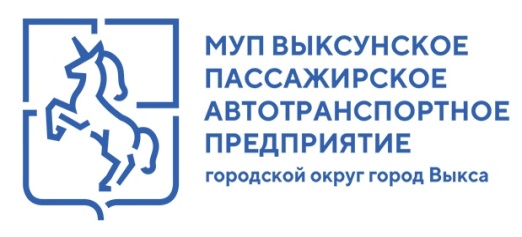 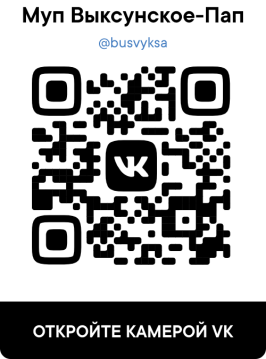  							  ТЕЛЕФОН ГОРЯЧЕЙ ЛИНИИ        							        с 7:00 до 18:00, пн. - пт. 		             							              + 7 83177 32390 		                 							 ДИСПЕТЧЕР + 7 83177 31068		МАРШРУТ № 2 «ул. Запрудная – Бл. Чёрная» (заводской)Маршрут движения: ул. Запрудная – Парк «Лебединый рай» – Комсомольская пл. – Автовокзал – Молотово –– ФОК «Баташев-Арена» – Бл. Чёрная		МАРШРУТ № 2 «ул. Запрудная – Бл. Чёрная» (заводской)Маршрут движения: ул. Запрудная – Парк «Лебединый рай» – Комсомольская пл. – Автовокзал – Молотово –– ФОК «Баташев-Арена» – Бл. ЧёрнаяУл. Запрудная – Бл. ЧёрнаяБл. Чёрная – ул. ЗапруднаяБудние дниБудние дни5:45 (КПЦ, шк. №4, Стан 5000, без заезда на ФОК «Бат.-Арена»), 5:55 (ул. Попова, КПЦ, Стан 5000), 6:23 (КПЦ), 6:44 (Стан 5000 в 7:15), 7:05 (ул. Попова, КПЦ в 7:31, Стан 5000 в 7:43, без заезда на ФОК «Бат.-Арена»), 7:25, 18:05 (КПЦ, Стан 5000, без заезда на ФОК «Бат.-Арена»), 18:45 (Стан 5000 в 19:17), 20:45, 21:25.5:50 (Стан 5000, КПЦ), 6:30 (Стан 5000), 6:51, 7:07 (Стан 5000 в 7:15; заезд к шк. №4, КПЦ  в 7:32), 7:25 (Стан 5000 в 7:32), 7:45 (от Стан 5000, ул. Попова), 8:05, 19:00 (Стан 5000 в 19:08, КПЦ в 19:21), 19:25 (Стан 5000 в 19:32), 21:20.Дополнительные рейсы маршрутов до КПЦ, Стан 5000:№ 8 в 17:15, 17:35, 18:05, 18:45;    № 9 в 6:10, 17:53.Дополнительные рейсы маршрутов от Стан 5000, КПЦ:№ 8 в 15:15, 16:12, 17:48, 18:10,19:10, 19:45;    № 9 в 7:25, 15:40.		Выходные и праздничные дни		Выходные и праздничные дни5:45 (КПЦ, шк. №4, до Стан 5000, без заезда на ФОК «Бат.-Арена»), 5:52 (ул. Попова, КПЦ, Стан 5000), 6:57 (ул. Попова, КПЦ в 7:24, Стан 5000 в 7:34, без заезда на ФОК «Бат.-Арена»), 7:30, 16:25, 17:45 (КПЦ, Стан 5000, без заезда на ФОК «Бат.-Арена»), 18:00 (КПЦ, до Стан 5000), 18:45 (Стан 5000 в 19:15), 19:40, 21:00.5:50 (Стан 5000, КПЦ), 6:25 (от Стан 5000, ФОК «Бат.-Арена в 6:33), 6:45, 7:15 (КПЦ в 7:30), 7:19 (Стан 5000 в 7:26, шк. №4, КПЦ в 7:41, ул. Попова), 8:15, 17:10, 18:05 (Стан 5000, КПЦ, ул. Попова), 18:32 (Стан 5000), 18:51 (от Стан 5000, ул. Попова, до Ризадеевского), 19:08 (Стан 5000 в 19:15, КПЦ в 19:26), 19:25 (Стан 5000 в 19:32, КПЦ в 19:43), 19:45 (ул. Попова), 20:15.Дополнительные рейсы маршрутов до КПЦ, Стан 5000:
№ 9 в 6:05;    № 8 в 18:08, 18:45.Дополнительный рейс маршрута № 8 в 7:46. МАРШРУТ № 3 «п. Ризадеевский – с. Мотмос»Маршрут движения: п. Ризадеевский – ул. Спартака – Хр. Рожд. церковь – Парк «Лебединый рай» – Арт-Овраг –– Литературная пл. – Лебединка – Гор. газ – с. Мотмос МАРШРУТ № 3 «п. Ризадеевский – с. Мотмос»Маршрут движения: п. Ризадеевский – ул. Спартака – Хр. Рожд. церковь – Парк «Лебединый рай» – Арт-Овраг –– Литературная пл. – Лебединка – Гор. газ – с. МотмосП. Ризадеевский – с. МотмосС. Мотмос - п. РизадеевскийБудние дниБудние дни5:42 (от Запрудной, до ЛПК), 5:43 (без заезда к ХР церкви, заезд в мкр. Жук-го по ул. Романова в 5:53, ТЭСЦ-4, до ТЭСЦ-1), 6:00 (от Запрудной, ТЭСЦ-4, Мотмос, до ЛПК), 6:50 (ЛПК, ТЭСЦ-1, до ТЭСЦ-4), 7:45, 8:15, 8:48, 9:25, 10:05, 10:50, 11:35, 12:15, 13:00, 13:40, 14:15, 14:56, 15:35, 16:05, 16:45, 17:50 (ЛПК, ТЭСЦ-1, до ТЭСЦ-4), 18:50 (ЛПК, ТЭСЦ-1, до ТЭСЦ-4).6:14 (от ЛПК), 7:15 (от ЛПК, без заезда к ХР церкви), 7:26 (от ЛПК, ТЭСЦ-1 в 7:32, ТЭСЦ-4 в 7:38), 8:15, 8:45, 9:20, 9:55, 10:35, 11:20, 12:10, 12:47, 13:32, 14:15, 14:50, 15:30, 15:50 (от ТЭСЦ-1, Мотмос; заезд в мкр. Жук-го по ул. Романова), 16:35, 17:05 (от ТЭСЦ-1, Мотмос; заезд в мкр. Жук-го по ул. Романова), 18:19 (в направл. из города, ЛПК в 18:24, ТЭСЦ-1 в 18:30, ТЭСЦ-4 в 18:36), 19:21 (в направл. из города, ЛПК в 19:26, ТЭСЦ-1 в 19:32, ТЭСЦ-4 в 19:38).Дополнительные рейсы маршрутов от п. Ризадеевского:№ 4 в 19:03;    № 7 в 6:20, 7:16, 17:05, 19:15, 19:50, 21:00.Дополнительные рейсы маршрутов до п. Ризадеевского:№ 4 в 18:00;    № 7 в 16:10, 18:55, 20:30.Выходные и праздничные дниВыходные и праздничные дни5:40 (ЛПК, ТЭСЦ-1, до ТЭСЦ-4), 6:50 (ЛПК, ТЭСЦ-1, до ТЭСЦ-4), 8:00, 8:45, 9:35, 10:30, 11:25, 12:05, 12:50, 13:35, 14:20, 15:05, 15:50, 16:35, 17:20, 17:50 (ЛПК, ТЭСЦ-1, до ТЭСЦ-4), 18:50 (ЛПК, ТЭСЦ-1, до ТЭСЦ-4).6:13 (в направл. из города, ЛПК в 6:18, ТЭСЦ-1 в 6:24, ТЭСЦ-4 в 6:30), 7:21 (в направл. из города, ЛПК в 7:26, ТЭСЦ-1 в 7:32, ТЭСЦ-4 в 7:38), 8:35, 9:20, 10:10, 11:05, 12:00, 12:40, 13:25, 14:10, 15:00, 15:40, 16:25, 17:10, 17:55, 18:19 (в направл. из города, ЛПК в 18:24, ТЭСЦ-1 в 18:30, ТЭСЦ-4 в 18:36), 19:21 (в направл. из города, ЛПК в 19:26, ТЭСЦ-1 в 19:32, ТЭСЦ-4 в 19:38).Дополнительные рейсы маршрутов от п. Ризадеевского:№ 5 в 6:18, 7:25, 18:18, 19:30; № 7 в 20:05; № 18 в 7:20.Дополнительные рейсы маршрутов до п. Ризадеевского:№ 2 в 18:51    № 4 в 6:05;    № 5 в 17:35;    № 7 в 20:50;        № 12 в 9:45;    № 18 в 6:43.МАРШРУТ № 4 «ул. Запрудная – мкр. Жуковского – Лесозавод»Маршрут движения: ул. Запрудная – мкр. Жуковского – Парк «Лебединый рай» – Комсомольская пл. – – Лебединка – Литературная пл. – ЛесозаводМАРШРУТ № 4 «ул. Запрудная – мкр. Жуковского – Лесозавод»Маршрут движения: ул. Запрудная – мкр. Жуковского – Парк «Лебединый рай» – Комсомольская пл. – – Лебединка – Литературная пл. – ЛесозаводУл. Запрудная – ЛесозаводЛесозавод – ул. ЗапруднаяБудние дниБудние дни6:50 (без заезда в мкр. Жук-го), 7:06, 7:40 (от мкр. Жук-го), 7:58, 8:23, 8:55, 9:35, 10:15, 10:55, 11:35, 12:25, 13:10, 13:55, 14:35, 14:55, 15:10, 15:40 (мкр. Жук-го в 15:48, ул. Пушкина; ТЭСЦ-4 в 16:02, до Лесозавода), 16:00, 16:40, 17:15 (от мкр. Жук-го), 17:20, 17:54 (от мкр. Жук-го), 18:20, 18:50, 19:03 (от Ризадеевского, мкр. Жук-го в 19:12, ул. Пушкина; ТЭСЦ-4 в 19:25, до Лесозавода), 19:50, 20:30.5:47 (до КПЦ), 6:03 (ТЭСЦ-4 в 6:24, ул. Пушкина; мкр. Жук-го, до Запрудной), 6:25 (до КПЦ), 7:07 (до мкр. Жук-го), 7:20 (до КПЦ), 7:25 (без заезда в мкр. Жук-го), 7:40, 8:09, 8:35, 9:00, 9:35, 10:07, 10:47, 11:30, 12:10, 13:00, 13:45, 14:28, 15:05, 15:25 (до КПЦ), 15:45, 16:15, 16:25 (без заезда в мкр. Жук-го), 16:45 (до мкр. Жук-го), 17:15, 17:45, 18:00 (ТЭСЦ-4 в 18:21, ул. Пушкина; мкр. Жук-го, до Ризадеевского), 18:20 (до мкр. Жук-го), 19:00, 19:35, 20:20 (до мкр. Жук-го), 21:00 (до мкр. Жук-го).КПЦ – Лесозавод: 15:45.5:47 (до КПЦ), 6:03 (ТЭСЦ-4 в 6:24, ул. Пушкина; мкр. Жук-го, до Запрудной), 6:25 (до КПЦ), 7:07 (до мкр. Жук-го), 7:20 (до КПЦ), 7:25 (без заезда в мкр. Жук-го), 7:40, 8:09, 8:35, 9:00, 9:35, 10:07, 10:47, 11:30, 12:10, 13:00, 13:45, 14:28, 15:05, 15:25 (до КПЦ), 15:45, 16:15, 16:25 (без заезда в мкр. Жук-го), 16:45 (до мкр. Жук-го), 17:15, 17:45, 18:00 (ТЭСЦ-4 в 18:21, ул. Пушкина; мкр. Жук-го, до Ризадеевского), 18:20 (до мкр. Жук-го), 19:00, 19:35, 20:20 (до мкр. Жук-го), 21:00 (до мкр. Жук-го).Выходные и праздничные дниВыходные и праздничные дни7:05 (без заезда в мкр. Жук-го), 7:17, 7:45, 8:20, 8:43, 9:15, 9:50, 10:20, 10:42, 11:20, 11:52, 12:27, 13:00, 13:33, 14:07, 14:45, 15:15, 15:35, 16:05, 16:35, 17:00, 17:25, 17:50, 18:23, 19:02 (мкр. Жук-го в 19:10, ул. Пушкина, ТЭСЦ-4 в 19:25, до Лесозавода), 19:15, 19:55, 20:35.5:45 (до КПЦ), 6:05 (заезд на ТЭСЦ-4 в 6:24, ул. Пушкина, мкр. Жук-го, п. Ризадеевский, до Запрудной), 6:25 (до КПЦ), 7:15, 7:32 (без заезда в мкр. Жук-го), 7:57, 8:25, 8:55, 9:25, 10:00, 10:30, 11:00, 11:28, 12:05, 12:35, 13:10, 13:40, 14:13, 14:45, 15:20, 15:52, 16:15, 16:45, 17:20, 17:40, 18:00 (ТЭСЦ-4 в 18:21, ул. Пушкина, мкр. Жук-го, до Запрудной), 18:25, 19:00, 19:46, 20:30 (до мкр. Жук-го), 21:05 (до мкр. Жук-го).МАРШРУТ № 5 «ул. Запрудная – с. Мотмос»Маршрут движения: Ул. Запрудная – мкр. Жуковского – школа № 6 – Комсомольская пл. – Гимназия № 14 – Гор. газ – с. МотмосМАРШРУТ № 5 «ул. Запрудная – с. Мотмос»Маршрут движения: Ул. Запрудная – мкр. Жуковского – школа № 6 – Комсомольская пл. – Гимназия № 14 – Гор. газ – с. МотмосУл. Запрудная – с. МотмосС. Мотмос - ул. ЗапруднаяБудние дниБудние дни5:43 (от мкр. Жук-го, до ЛПК), 5:56 (от мкр. Жук-го, ЛПК, до ТЭСЦ-1), 6:33 (от мкр. Жук-го), 7:02 (от мкр. Жук-го, ТЭСЦ-4, ТЭСЦ-1, ЛПК), 7:09 (от мкр. Жук-го), 7:34 (от мкр. Жук-го), 7:59 (от мкр. Жук-го), 8:30, 9:10, 9:45, 10:30, 11:22 (от мкр. Жук-го), 11:55, 12:53 (от мкр. Жук-го), 13:35 (от мкр. Жук-го), 14:05, 14:45, 15:28 (от мкр. Жук-го, до ЛПК), 16:02 (от мкр. Жук-го), 16:20 (до ЛПК), 17:00, 17:25, 17:42 (ТЭСЦ-4, ТЭСЦ-1, ЛПК), 18:30 (от мкр. Жук-го), 18:45, 19:03 (от мкр. Жук-го, ТЭСЦ-4, ТЭСЦ-1, ЛПК), 19:38, 20:15, 21:20 (от мкр. Жук-го).5:55 (до мкр. Жук-го),  6:07 (от ЛПК, до мкр. Жук-го), 6:36 (до мкр. Жук-го), 7:00 (до мкр. Жук-го), 7:20 (от ТЭСЦ-4, ТЭСЦ-1 в 7:26, ЛПК в 7:32, Мотмос в 7:37), 7:30 (до мкр. Жук-го), 8:00, 8:30, 9:00, 9:40, 10:15, 11:00 (до мкр. Жук-го), 11:47 (до мкр. Жук-го), 12:25 (до мкр. Жук-го), 13:15, 13:57, 14:35, 15:15 (до мкр. Жук-го), 15:55 (от ЛПК), 16:25 (заезд на ТЭСЦ-4 в 16:35), 16:55 (от ЛПК), 17:30, 18:00 (до мкр. Жук-го), 18:10 (от ТЭСЦ-4, ТЭСЦ-1 в 18:16, ЛПК в 18:22, Мотмос в 18:27, до мкр. Жук-го), 18:55, 19:20 (от ТЭСЦ-4, ТЭСЦ-1 в 19:28, ЛПК в 19:34, Мотмос в 19:39), 20:50 (до мкр. Жук-го).Выходные и праздничные дниВыходные и праздничные дни5:45 (мкр. Жук-го в 5:52, ТЭСЦ-4, ТЭСЦ-1, ЛПК),6:18 (от Ризадеевского, мкр. Жук-го в 6:27, заезд на ТЭСЦ-4), 7:02 (от мкр. Жук-го, ТЭСЦ-4, ТЭСЦ-1, ЛПК),7:25 (заезд в Ризадеевский в 7:30), 8:15, 9:10, 9:30, 10:05, 10:40, 11:05, 11:35, 12:05, 12:30, 12:55, 13:20, 14:05, 14:50, 15:30, 16:15, 17:05, 17:42 (мкр. Жук-го в 17:49, ТЭСЦ-4, ТЭСЦ-1, ЛПК), 18:18 (от Ризадеевского, мкр. Жук-го в 18:27, заезд на ТЭСЦ-4), 19:02 (от мкр. Жук-го, ТЭСЦ-4, ТЭСЦ-1, ЛПК), 19:30 (от Ризадеевского), 20:20, 21:20 (от мкр. Жук-го).6:13 (от ТЭСЦ-4, ТЭСЦ-1 в 6:19, ЛПК в 6:27, Мотмос в 6:32, до мкр. Жук-го), 7:10, 7:20 (от ТЭСЦ-4, ТЭСЦ-1 в 7:28, ЛПК в 7:34, Мотмос в 7:39), 8:20, 8:55, 9:45, 10:05, 10:35, 11:10, 11:35, 12:05, 12:35, 13:05, 13:30, 13:50, 14:35, 15:20, 16:05, 16:50, 17:35 (до Ризадеевского), 18:10 (от ТЭСЦ-4, ТЭСЦ-1 в 18:16, ЛПК в 18:24, Мотмос в 18:29, до мкр. Жук-го), 19:00 (заезд на ТЭСЦ-4 в 19:12, до мкр. Жук-го), 19:20 (от ТЭСЦ-4, ТЭСЦ-1 в 19:28, ЛПК в 19:34, Мотмос в 19:39), 20:55 (до мкр. Жук-го).МАРШРУТ № 6 «мкр. Жуковского – ТЭСЦ № 4» (заводской)Маршрут движения: мкр. Жуковского – школа № 6 – ул. Пушкина – ТЭСЦ № 4МАРШРУТ № 6 «мкр. Жуковского – ТЭСЦ № 4» (заводской)Маршрут движения: мкр. Жуковского – школа № 6 – ул. Пушкина – ТЭСЦ № 4Мкр. Жуковского – ТЭСЦ № 4ТЭСЦ № 4 – мкр. ЖуковскогоБудние дниБудние дни5:44, 5:58, 6:11, 6:26, 6:40, 7:00 (до ТЭСЦ-1), 7:29, 15:20 (от Запрудной; мкр. Жук-го в 15:27), 16:00, 16:35 (от Запрудной; мкр. Жук-го в 16:42), 17:52 (от  Запрудной; мкр. Жук-го в 18:00), 18:03 (от Запрудной; мкр. Жук-го в 18:10), 18:31, 19:05.6:13, 7:12, 7:21 (от ТЭСЦ-1, ТЭСЦ-4 в 7:27, до Запрудной), 7:45, 15:45, 16:15 (до Запрудной), 17:10 (до Запрудной), 18:15, 18:30, 19:12, 19:26 (до Запрудной).Дополнительные рейсы маршрутов до ТЭСЦ № 4:№ 3 в 5:43;    № 4 в 19:03;    № 5 в 7:02, 17:42, 19:03.Дополнительные рейсы маршрутов до мкр Жуковского:№ 4 в 6:03, 18:00;      № 5 в 7:20, 16:25, 18:10, 19:20;           № 7 в 14:15 (по пт.), 15:10, 19:15.Выходные и праздничные дниВыходные и праздничные дни5:47, 6:00 (от Запрудной; мкр. Жук-го в 6:07), 7:00 (от Запрудной; мкр. Жук-го в 7:07), 17:50 (от Запрудной; мкр. Жук-го в 17:57), 18:03 (от Запрудной; мкр. Жук-го в 18:10).6:37, 7:12, 7:23 (до Запрудной), 7:45, 19:23 (до Запрудной), 19:36.Дополнительные рейсы маршрутов до ТЭСЦ № 4:№ 4 в 19:02;    № 5 в 5:45, 6:18, 7:02, 17:42, 18:18, 19:02.Дополнительные рейсы маршрутов до мкр Жуковского:№ 4 в 6:05, 18:00;    № 5 в 6:13, 7:20, 18:10, 19:00, 19:20.МАРШРУТ № 7 «ул. Запрудная – ул. Пушкина – мкр. Жуковского»Маршрут движения: ул. Запрудная – ул. Спартака – Хр. Рожд. церковь – Парк «Лебединый рай» – Арт-Овраг –– Литературная пл. – Лебединка – Гимназия № 14 – ул. Пушкина – мкр. ЖуковскогоМАРШРУТ № 7 «ул. Запрудная – ул. Пушкина – мкр. Жуковского»Маршрут движения: ул. Запрудная – ул. Спартака – Хр. Рожд. церковь – Парк «Лебединый рай» – Арт-Овраг –– Литературная пл. – Лебединка – Гимназия № 14 – ул. Пушкина – мкр. ЖуковскогоУл. Запрудная – мкр. ЖуковскогоМкр. Жуковского – ул. ЗапруднаяБудние дниБудние дни6:32 (без заезда к ХР церкви), 7:45 (без заезда к ХР церкви), 8:10 (без заезда к ХР церкви), 9:00, 9:40, 10:15, 11:00, 11:45, 12:30, 13:15, 14:15 (по пт. заезд на ТЭСЦ-4 в 14:40), 15:10 (заезд на ТЭСЦ-4 в 15:35), 16:05, 17:05 (от Ризадеевского), 18:15, 19:15 (от Ризадеевского; заезд на ТЭСЦ-4 в 19:40), 19:50 (от Ризадеевского), 21:00 (от Ризадеевского).6:03 (без заезда к ХР церкви), 6:20 (от Ризадеевского, мкр. Жук-го в 6:31, ул. Пушкина, без заезда к ХР церкви), 7:06 (без заезда к ХР церкви), 7:16 (от Запрудной, заезд в Ризадеевский в 7:21, мкр. Жук-го в 7:32, ул. Пушкина, без заезда к ХР церкви), 8:09 (без заезда к ХР церкви), 8:55, 9:40, 10:20, 10:55, 11:35, 12:20, 13:10, 13:55, 14:59, 16:10 (до Ризадеевского), 17:05, 18:55 (до Ризадеевского), 20:30 (до Ризадеевского, без заезда к ХР церкви).Дополнительные рейсы маршрутов по ул. Пушкина в направлении мкр. Жуковского:№ 4 в 6:03, 18:00;   № 6 в 6:13, 7:12, 7:21, 7:45, 15:45, 16:15, 17:10, 18:15, 18:30, 19:12, 19:26.Дополнительные рейсы маршрутов от мкр. Жуковского на ул. Пушкина:№ 4 в 15:48, 19:12;    № 6 в 5:44, 5:58, 6:11, 6:26, 6:40, 7:00, 7:29, 15:27, 16:00, 16:42, 18:00, 18:10, 18:31, 19:05.Выходные и праздничные дниВыходные и праздничные дни8:55 (без заезда к ХР церкви), 9:45, 10:45, 11:15, 11:40, 12:30, 13:10, 13:50, 14:35, 15:20, 16:50, 20:05 (заезд в Ризадеевский в 20:10).8:10 (без заезда к ХР церкви), 8:55, 9:30, 10:25, 11:25, 12:20, 13:10, 13:50, 14:30, 15:15, 16:11, 20:50 (до Ризадеевского, без заезда к ХР церкви).Дополнительные рейсы маршрутов по ул. Пушкина в направлении мкр. Жуковского:    № 4 в 6:05, 18:00;
№ 6 в 7:12, 7:23, 7:45, 19:23;    № 18 в 6:21, 7:45, 19:20.Дополнительные рейсы маршрутов от мкр. Жуковского на ул. Пушкина:    № 4 в 19:02;№ 6 в 6:00, 18:03;   № 18 в 5:47, 7:00, 7:20, 17:50.МАРШРУТ № 8 «ул. Запрудная – Литературная пл. – Бл. Чёрная»Маршрут движения: ул. Запрудная – ул. Попова – мкр. Жуковского – школа № 6 – Арт-Овраг – Литературная пл. – – Лебединка – Автовокзал – Молотово – ФОК «Баташев-Арена» – Бл. ЧёрнаяМАРШРУТ № 8 «ул. Запрудная – Литературная пл. – Бл. Чёрная»Маршрут движения: ул. Запрудная – ул. Попова – мкр. Жуковского – школа № 6 – Арт-Овраг – Литературная пл. – – Лебединка – Автовокзал – Молотово – ФОК «Баташев-Арена» – Бл. ЧёрнаяУл. Запрудная – Бл. ЧёрнаяБл. Чёрная – ул. ЗапруднаяБудние дниБудние дни7:21, 8:02, 8:30, 9:05, 9:40, 10:25, 11:05, 11:45, 12:25, 13:05, 13:45, 14:20, 14:50, 15:15, 15:50, 16:25, 16:53, 17:15 (Стан 5000), 17:35 (КПЦ, Стан 5000), 18:05 (КПЦ),  18:45 (КПЦ в 19:20, Стан 5000 в 19:37).7:57, 8:25, 8:57, 9:30, 10:00, 10:40, 11:20, 12:00, 12:40, 13:20, 14:00, 14:40, 15:15 (Стан 5000 в 15:23), 15:50, 16:12 (Стан 5000 в 16:20), 16:45, 17:20, 17:48 (Стан 5000, КПЦ), 18:10 (Стан 5000, КПЦ), 18:40, 19:10 (Стан 5000 в 19:18, КПЦ в 19:31), 19:45 (Стан 5000 в 19:51).Выходные и праздничные дниВыходные и праздничные дни6:24, 7:28, 8:20, 9:05, 9:50, 10:35, 11:20, 12:05, 12:50, 13:35, 14:20, 15:05, 15:50, 16:35, 17:05, 18:08 (КПЦ), 18:45 (КПЦ в 19:22, Стан 5000 в 19:34).7:46 (Стан 5000 в 7:53), 8:35, 9:20, 10:10, 10:55, 11:40, 12:25, 13:10, 13:55, 14:40, 15:25, 16:10, 16:55, 17:45.МАРШРУТ № 9 «ул. Запрудная – ул. Тюрина – ФОК «Баташев-Арена»»Маршрут движения: ул. Запрудная – мкр. Жуковского – школа № 6 – Комсомольская пл. – Автовокзал –– Молотово – ул. Тюрина – ФОК «Баташев-Арена»МАРШРУТ № 9 «ул. Запрудная – ул. Тюрина – ФОК «Баташев-Арена»»Маршрут движения: ул. Запрудная – мкр. Жуковского – школа № 6 – Комсомольская пл. – Автовокзал –– Молотово – ул. Тюрина – ФОК «Баташев-Арена»Ул. Запрудная – ФОК «Баташев-Арена»ФОК «Баташев-Арена» – ул. ЗапруднаяБудние дниБудние дни5:35 (от мкр. Жук-го, до АБК КПЦ), 5:55 (от мкр. Жук-го, заезд на КПЦ), 6:05 (от мкр. Жук-го, до АБК КПЦ), 6:10 (заезд на КПЦ), 6:27 (от мкр. Жук-го, до АБК КПЦ), 6:37 (от мкр. Жук-го, без проезда по Тюрина), 6:58 (от мкр. Жук-го), 7:17 (от мкр. Жук-го), 7:30 (от мкр. Жук-го), 7:46 (от мкр. Жук-го), 7:54, 8:18 (от мкр. Жук-го, до шк. №4), 8:27, 8:40, 9:00, 9:20 (до шк. №4), 9:40, 10:00 (до шк. №4), 10:20, 10:40 (до шк. №4), 11:00, 11:20 (до шк. №4), 11:40, 12:00 (до шк. №4), 12:20, 12:40 (до шк. №4), 13:00, 13:20 (до шк. №4), 13:40, 14:00 (до шк. №4), 14:20, 14:40, 15:00 (до АБК КПЦ), 15:15, 15:40, 16:05 (до шк. №4), 16:25, 16:45 (до шк. №4), 17:05, 17:29 (до шк. №4), 17:39, 17:53 (до АБК КПЦ), 18:15 (от мкр. Жук-го), 18:35 (от мкр. Жук-го), 18:55 (до АБК КПЦ), 19:05, 19:25, 20:10, 21:10 (от мкр. Жук-го).6:13 (до мкр. Жук-го), 6:28 (до мкр. Жук-го), 6:29 (от АБК КПЦ, до мкр. Жук-го), 6:50 (до мкр. Жук-го), 7:05 (от Мирного, ФОК «Бат.-Арена», заезд на КПЦ в 7:20, до мкр. Жук-го), 7:25 (от АБК КПЦ), 7:28 (до мкр. Жук-го), 7:47, 8:00, 8:14, 8:30, 8:50 (от шк. №4), 9:03, 9:16, 9:36, 9:55 (от шк. №4), 10:15, 10:35 (от шк. №4), 10:55, 11:15 (от шк. №4), 11:35, 11:55 (от шк. №4), 12:15, 12:35 (от шк. №4), 12:56, 13:15 (от шк. №4), 13:36, 13:55 (от шк. №4), 14:16, 14:35 (от шк. №4), 14:55, 15:16, 15:40 (от АБК КПЦ), 15:53, 16:20, 16:45 (от шк. №4), 17:05, 17:25 (от шк. №4, до мкр. Жук-го), 17:45 (до мкр. Жук-го), 18:05 (от шк. №4), 18:20, 18:45, 19:10, 19:30 (от АБК КПЦ, до мкр. Жук-го), 19:40 (до мкр. Жук-го), 20:00, 20:45 (до мкр. Жук-го), 21:37 (до мкр. Жук-го).Выходные и праздничные дниВыходные и праздничные дни5:35 (от мкр. Жук-го, заезд на КПЦ), 6:00 (от мкр. Жук-го, до АБК КПЦ), 6:05 (заезд на КПЦ), 6:37, 6:58 (от мкр. Жук-го, до АБК КПЦ), 7:17 (от мкр. Жук-го), 8:00 (от мкр. Жук-го), 8:40, 9:05, 9:25, 10:10, 10:35, 10:55, 11:20, 11:40, 12:05, 12:25, 12:50, 13:10, 13:35, 13:55, 14:20, 14:40, 15:05, 15:25, 16:10, 16:55, 17:20, 17:35, 17:56 (до АБК КПЦ), 18:30, 19:20, 20:10, 21:10 (от мкр. Жук-го).6:12, 6:47 (до мкр. Жук-го), 7:16 (до мкр. Жук-го), 7:28 (от АБК КПЦ), 7:53, 8:35, 9:20, 9:45, 10:05, 10:50, 11:15, 11:35, 11:57, 12:20, 12:45, 13:05, 13:30, 13:50, 14:15, 14:35, 15:00, 15:20, 15:45, 16:05, 16:50, 17:35, 18:00, 18:20, 19:07, 19:30 (от АБК КПЦ, до мкр. Жук-го), 20:00 (до мкр. Жук-го), 20:45 (до мкр. Жук-го), 21:37 (до мкр. Жук-го).5:35 (от мкр. Жук-го, заезд на КПЦ), 6:00 (от мкр. Жук-го, до АБК КПЦ), 6:05 (заезд на КПЦ), 6:37, 6:58 (от мкр. Жук-го, до АБК КПЦ), 7:17 (от мкр. Жук-го), 8:00 (от мкр. Жук-го), 8:40, 9:05, 9:25, 10:10, 10:35, 10:55, 11:20, 11:40, 12:05, 12:25, 12:50, 13:10, 13:35, 13:55, 14:20, 14:40, 15:05, 15:25, 16:10, 16:55, 17:20, 17:35, 17:56 (до АБК КПЦ), 18:30, 19:20, 20:10, 21:10 (от мкр. Жук-го).Дополнительный рейс маршрута № 2 в 6:25.МАРШРУТ № 10 «мкр. Жуковского – Стан 5000» (заводской)Маршрут движения: мкр. Жуковского – школа № 6 – Арт-Овраг – Литературная пл. – ул. Ленина – – Молотово – пер. Садовый – Стан 5000МАРШРУТ № 10 «мкр. Жуковского – Стан 5000» (заводской)Маршрут движения: мкр. Жуковского – школа № 6 – Арт-Овраг – Литературная пл. – ул. Ленина – – Молотово – пер. Садовый – Стан 5000Мкр. Жуковского – Стан 5000Стан 5000 – мкр. ЖуковскогоБудние дниБудние дни5:50 (АБК КПЦ, АБК ТЭСЦ-3, до АБК Стан 5000), 6:35 (АБК КПЦ, АБК ТЭСЦ-3, до АБК Стан 5000), 7:14 (от Запрудной, мкр. Жук-го в 7:22), 7:53, 16:25, 17:50 (от Запрудной, мкр. Жук-го в 17:57; АБК КПЦ, АБК ТЭСЦ-3, до АБК Стан 5000).6:25 (до Запрудной), 7:20 (от АБК Стан 5000, АБК ТЭСЦ-3 в 7:25, АБК КПЦ в 7:30), 7:55 (до Запрудной), 15:45 (от АБК Стан 5000, АБК ТЭСЦ-3 в 15:50, АБК КПЦ в 15:52), 16:55 (до ул. Запрудной), 19:20 (от АБК Стан 5000, АБК ТЭСЦ-3 в 19:25, АБК КПЦ в 19:30).Выходные и праздничные дниВыходные и праздничные дни5:50 (АБК КПЦ, АБК ТЭСЦ-3, до АБК Стан 5000),
17:55 (АБК КПЦ, АБК ТЭСЦ-3, до АБК Стан 5000).7:20 (от АБК Стан 5000, АБК ТЭСЦ-3 в 7:25, АБК КПЦ в 7:30), 19:20 (от АБК Стан 5000, АБК ТЭСЦ-3 в 19:25, АБК КПЦ в 19:30).МАРШРУТ № 12 «ул. Запрудная – с. Борковка»Маршрут движения: ул. Запрудная – мкр. Жуковского – школа № 6 – Комсомольская пл. – Лебединка – ул. Ленина – с. БорковкаМАРШРУТ № 12 «ул. Запрудная – с. Борковка»Маршрут движения: ул. Запрудная – мкр. Жуковского – школа № 6 – Комсомольская пл. – Лебединка – ул. Ленина – с. БорковкаУл. Запрудная – с. БорковкаС. Борковка – ул. ЗапруднаяБудние дниБудние дни6:29 (от мкр. Жук-го; д/с «Дельфинчик»), 6:55 (от мкр. Жук-го; д/с «Дельфинчик»), 7:50 (от мкр. Жук-го; д/с «Дельфинчик»), 8:19 (д/с «Дельфинчик»), 9:05, 9:55, 10:45, 11:45, 12:50, 13:45, 14:30, 15:30 (д/с «Дельфинчик»), 16:10 (д/с «Дельфинчик»), 16:55 (д/с «Дельфинчик»), 17:52 (от мкр. Жук-го), 18:38, 19:30.6:15 (д/с «Дельфинчик», до мкр. Жук-го), 7:07 (д/с «Дельфинчик», до мкр. Жук-го), 7:30 (от Тамболеса; заезд к шк. №4), 8:30 (д/с «Дельфинчик»), 9:05, 9:40, 10:37, 11:30, 12:25, 13:30, 14:20, 15:05 (д/с «Дельфинчик»), 16:10 (д/с «Дельфинчик»), 17:00 (д/с «Дельфинчик», до мкр. Жук-го), 17:40, 18:30, 19:15 (до мкр. Жук-го).Выходные и праздничные дниВыходные и праздничные дни6:20 (от мкр. Жук-го), 6:55 (от мкр. Жук-го), 7:45 (от мкр. Жук-го), 8:10, 8:55, 9:40, 10:25, 11:10, 11:55, 12:40, 13:25, 14:10, 14:55, 15:40, 16:20, 16:50, 17:40, 18:25, 19:30.6:15 (до мкр. Жук-го), 7:05 (до мкр. Жук-го), 7:30 (по сб. от Тамболеса; заезд к шк. №4), 7:35, 8:20, 9:00, 9:45 (до Ризадеевского), 10:30, 11:15, 12:00, 12:45, 13:30, 14:15, 15:00, 15:45, 16:30, 17:00, 17:40, 18:30 (до мкр. Жук-го), 19:15 (до мкр. Жук-го).МАРШРУТ № 18 «ул. Запрудная – ПМК»Маршрут движения: ул. Запрудная – мкр. Жуковского – школа № 6 – Комсомольская пл. – Лебединка – Литературная пл.  – ПМКМАРШРУТ № 18 «ул. Запрудная – ПМК»Маршрут движения: ул. Запрудная – мкр. Жуковского – школа № 6 – Комсомольская пл. – Лебединка – Литературная пл.  – ПМКУл. Запрудная – ПМКПМК – ул. ЗапруднаяБудние дниБудние дни7:04 (от мкр. Жук-го), 7:26 (от мкр. Жук-го), 7:56 (от мкр. Жук-го), 8:15, 8:45, 9:15 (ул. М. Горького), 9:50, 10:35 (ул. М. Горького), 11:15, 12:05 (ул. М. Горького), 12:55 (ул. М. Горького), 13:35, 14:15 (ул. М. Горького), 14:50, 15:35 (ул. М. Горького), 16:15, 16:50, 17:15 (ул. М. Горького), 17:40 (от мкр. Жук-го), 18:02, 18:42 (ул. М. Горького), 19:00 (без заезда в мкр. Жук-го, Комсомол. пл., до ТЭСЦ-4), 19:20 (ул. М. Горького), 20:00, 20:40.6:10 (до ТЭСЦ-4), 6:40 (до ТЭСЦ-4), 6:59 (до мкр. Жук-го), 7:13 (до КПЦ), 7:29 (до мкр. Жук-го), 7:47, 8:01 (до мкр. Жук-го), 8:25, 8:47, 9:25, 9:50, 10:25, 11:10, 11:50, 12:40, 13:30, 14:15, 14:50 (до мкр. Жук-го), 15:25, 16:10, 16:35, 17:05 (до мкр. Жук-го), 17:40, 17:50 (до ТЭСЦ-4), 18:15, 18:35, 19:15, 19:55, 20:35 (до мкр. Жук-го), 21:15 (до мкр. Жук-го).ТЭСЦ № 4 – ПМК: 7:25, 16:00, 19:25.6:10 (до ТЭСЦ-4), 6:40 (до ТЭСЦ-4), 6:59 (до мкр. Жук-го), 7:13 (до КПЦ), 7:29 (до мкр. Жук-го), 7:47, 8:01 (до мкр. Жук-го), 8:25, 8:47, 9:25, 9:50, 10:25, 11:10, 11:50, 12:40, 13:30, 14:15, 14:50 (до мкр. Жук-го), 15:25, 16:10, 16:35, 17:05 (до мкр. Жук-го), 17:40, 17:50 (до ТЭСЦ-4), 18:15, 18:35, 19:15, 19:55, 20:35 (до мкр. Жук-го), 21:15 (до мкр. Жук-го).Выходные и праздничные дниВыходные и праздничные дни5:47 (от мкр. Жук-го, ул. Пушкина, ТЭСЦ-4 в 6:03, до ПМК), 7:00 (мкр. Жук-го в 7:07; ул. Пушкина, ТЭСЦ-4 в 7:25, до ПМК), 7:20 (от Ризадеевского, мкр. Жук-го в 7:31, ул. Пушкина, ул. Кр. Зори, до ПМК), 8:00, 9:00 (ул. М. Горького),9:45 (ул. М. Горького), 10:30, 11:15 (ул. М. Горького), 12:00, 12:45 (ул. М. Горького), 13:30, 14:15 (ул. М. Горького), 15:00, 15:45 (ул. М. Горького), 16:30, 17:15 (ул. М. Горького), 17:50 (мкр. Жук-го в 17:57; ул. Пушкина, ТЭСЦ-4 в 18:13, до ПМК), 18:10,  18:40 (ул. М. Горького), 19:25 (ул. М. Горького), 20:47.6:21 (ТЭСЦ-4 в 6:37, ул. Пушкина, до мкр. Жук-го), 6:43 (до Ризадеевского), 7:20, 7:45 (по ул. Пушкина, до мкр. Жук-го), 8:00, 8:40, 9:35, 10:25, 11:10, 11:55, 12:40, 13:25, 14:10, 14:55, 15:40, 16:25, 17:10, 
17:50 (до ТЭСЦ-4), 18:38, 19:05 (до ТЭСЦ-4), 19:20 (ТЭСЦ-4 в 19:36, ул. Пушкина, до мкр. Жук-го), 20:07, 21:20 (до мкр. Жук-го).ТЭСЦ № 4 – ПМК: 7:25, 19:25.6:21 (ТЭСЦ-4 в 6:37, ул. Пушкина, до мкр. Жук-го), 6:43 (до Ризадеевского), 7:20, 7:45 (по ул. Пушкина, до мкр. Жук-го), 8:00, 8:40, 9:35, 10:25, 11:10, 11:55, 12:40, 13:25, 14:10, 14:55, 15:40, 16:25, 17:10, 
17:50 (до ТЭСЦ-4), 18:38, 19:05 (до ТЭСЦ-4), 19:20 (ТЭСЦ-4 в 19:36, ул. Пушкина, до мкр. Жук-го), 20:07, 21:20 (до мкр. Жук-го).